SREDNJA ŠKOLA ZABOKZabok, 9.studeni 2018.Ekukativna radionica – europski tjedan strukovnih vještina Povodom Europskog tjedna vještina stečenih u strukovnom obrazovanju i osposobljavanju, (od 5.-9.11.2018.) u Srednjoj školi Zabok odrađena je gastronomska radionica. U pomoć smo pozvali bivše učenike naše škole Tomislava Kožića i Marka Futivića, vrsne Chefove koji su upriličili zanimljivu radionicu sa tradicionalnim namirnicama Hrvatskog zagorja. Svoja iskustva podijelili su sa sadašnjim učenicima te su pokazali izuzetnu kreativnost i maštovitost u vještinama i umijeću pripremanja zanimljivih jela od autohtornih domaćih namirnica poput sušenog bunceka, carskog mesa, ječmene kaše, buče, repe i drugih namirnica. Tema gastronomskog doživljaja bila su jednostavna moderna jela čija su sastojci udomaćeni i uobičajeni, ali je vještina pripremanja hrane kreativna i s izuzetnom kombinacijom začina, a troškovi pripreme pristupačni.Zanimljiva radionica započela je sa zdravim sendvičima (malim zalogajima, premazanim namazima od povrća i dekoriranim povrćem), pa hladna teleća pisanica sa čipsom od batata i krumpira, zatim kuhani buncek na kremastoj ječmenoj kaši sa pireom od buče i naravno carsko meso sa mrvicama medenjaka uz dinstano kiselo zelje i salatu od repe i cikle.Da bi doživljaj bio kompletan pobrinuli su se i naši sadašnji učenici – povratnici s Gastro natjecanja, dobitnici zlatnih medalja, koji su prikladno uredili stolove i izmiksali nekoliko nagrađenih koktela.Na radionici su sudjelovali učenici 2.THK i 4.THK, sa svojim mentorima struke Ankom Ilinčić, Renatom Tršinski, Ivanom Petekom i Tomislavom Vranićem. Neki učenici su pomagali i učili, neki su samo gledali, a večina je mogla probati nove i zanimljive okuse spretno i znalački sljubljenih namirnica. Zahvaljujemo Tomislavu i Marku te ih pozivamo da ponovno dođu i opet nas iznenade svojim kreacijama, inovativnošću i vještinama. Pripremla: Branka Kralj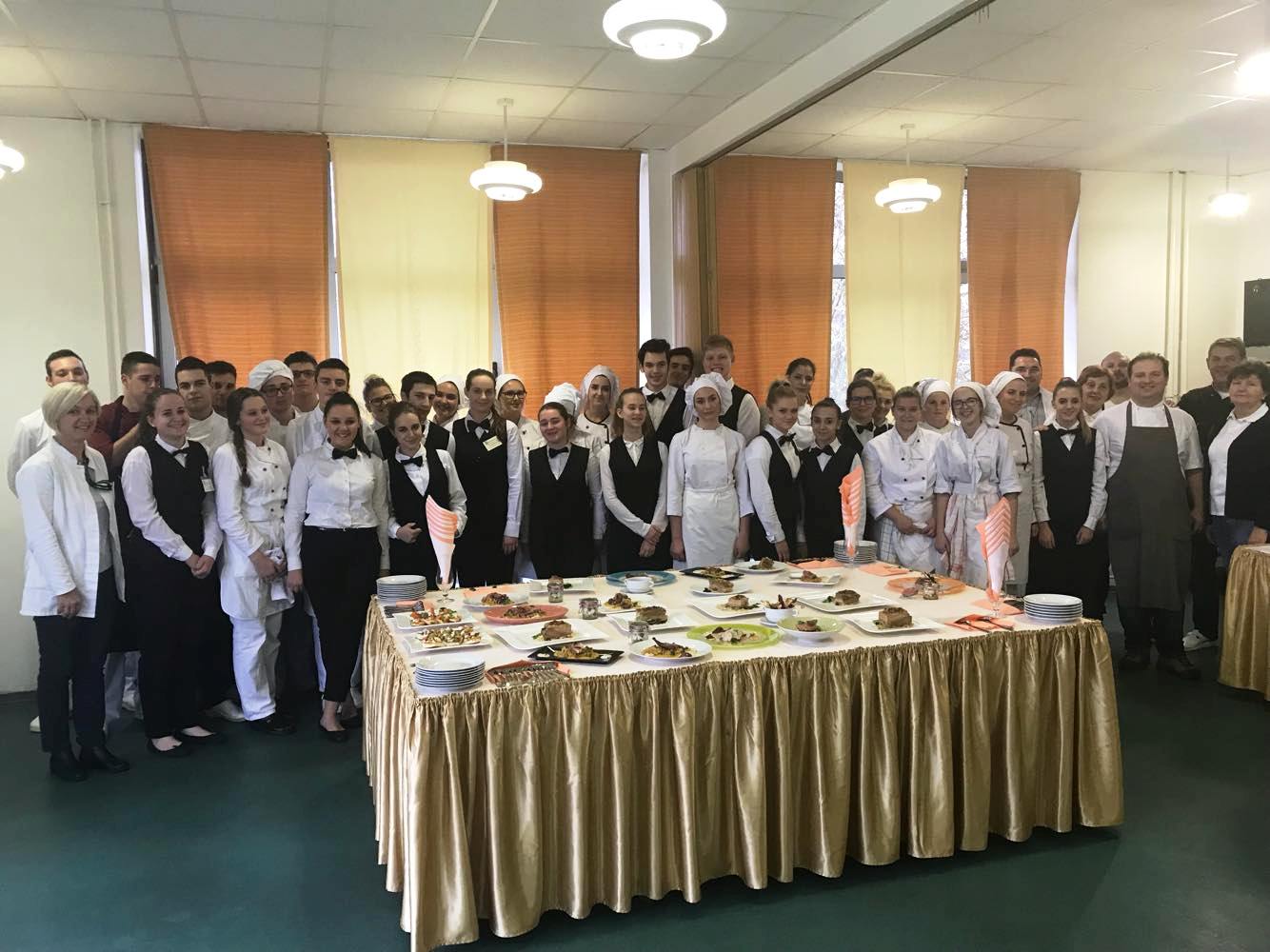 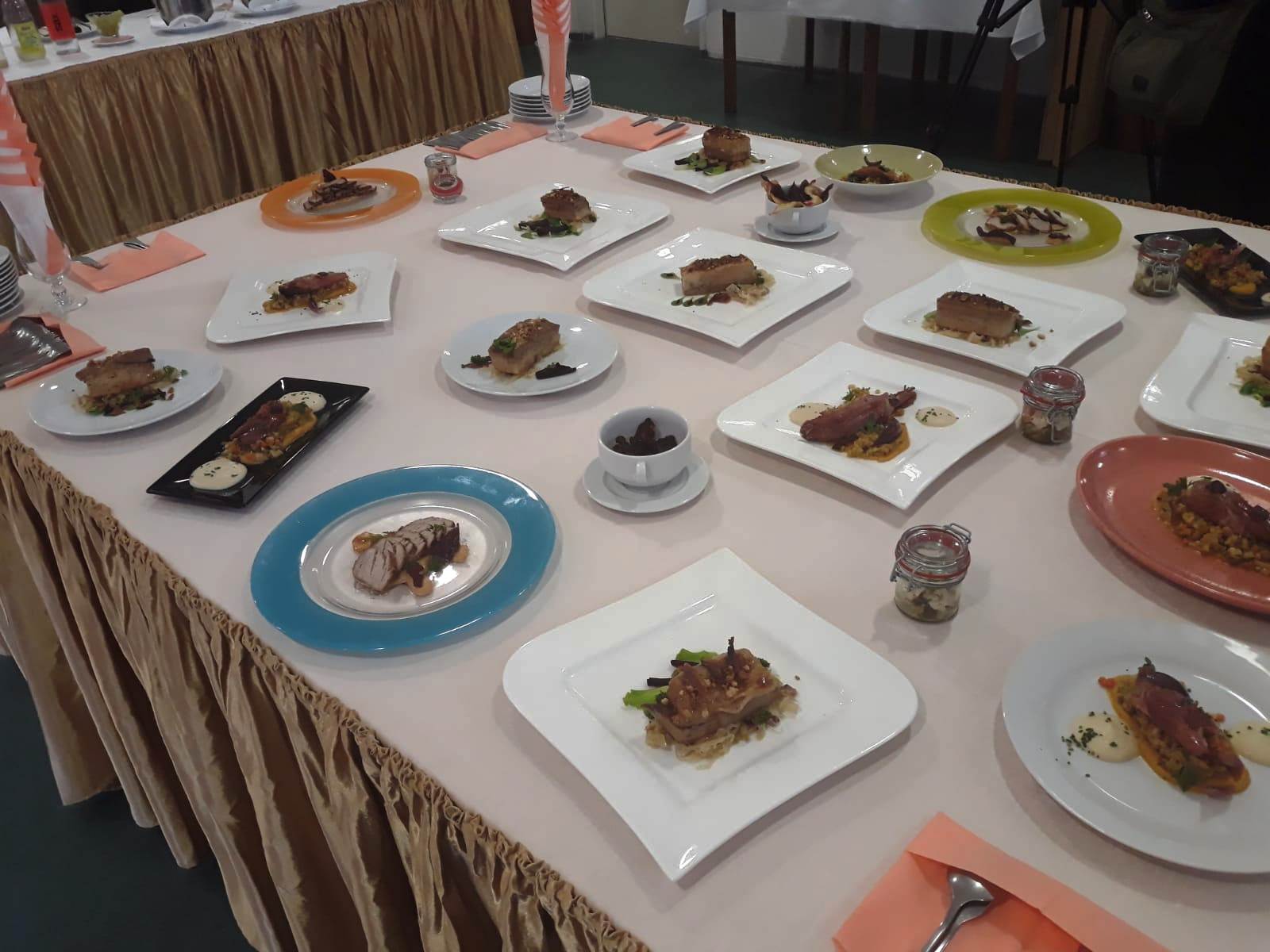 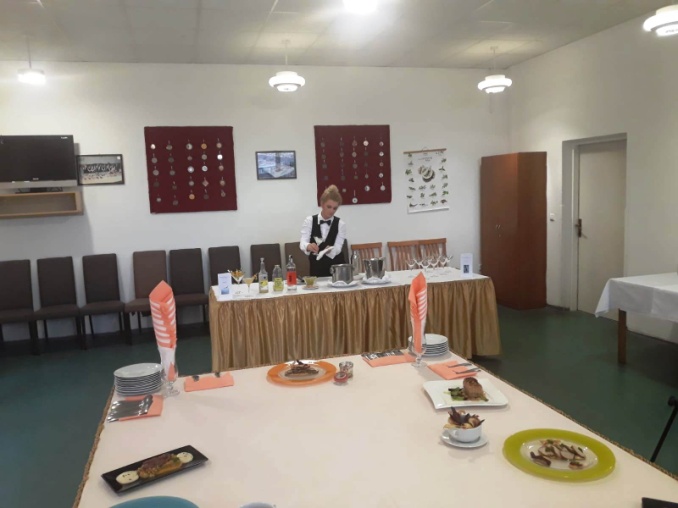 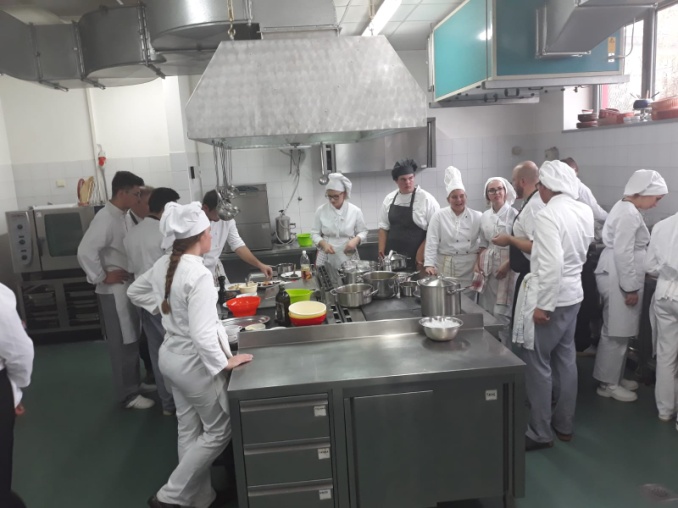 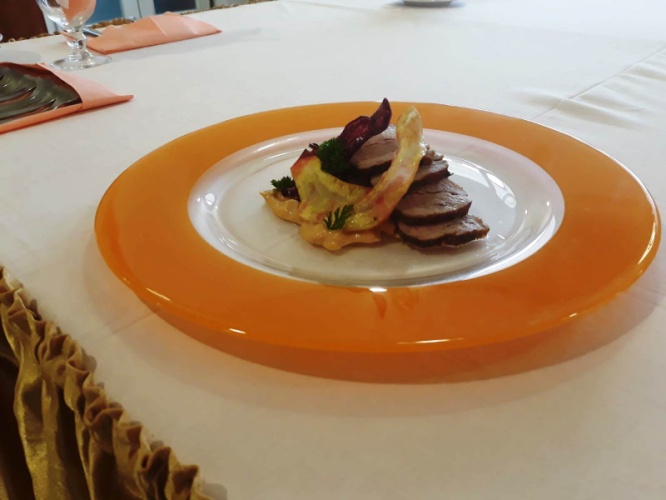 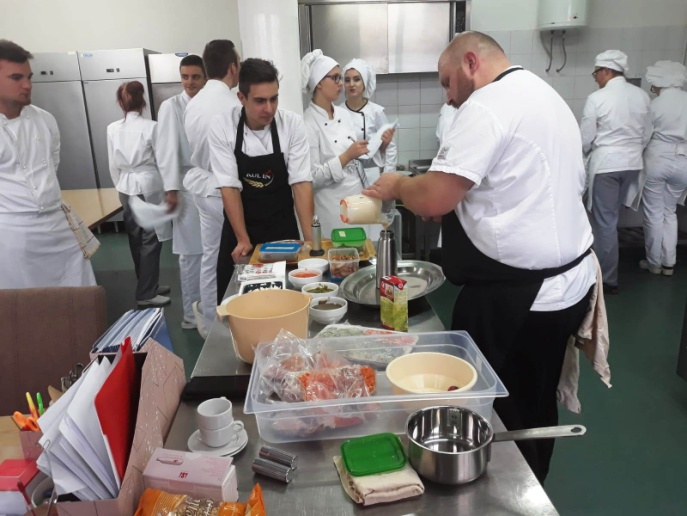 